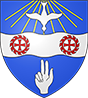 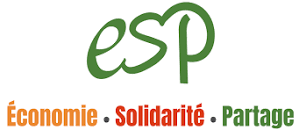 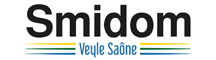             OPERATION « BROYAGE A DOMICILE »LUNDI 13 MAI APRES-MIDIL’objectif de cette opération de broyage de végétaux est de réduire les apports en déchèterie et de valoriser les végétaux, réelles ressources pour le jardin. Nom, prénom : 	     Téléphone : 	Adresse : 	Cochez la case correspondant à la quantité estimée : □ inférieure à 15 m3 ; environ : _ _ _ _ _ _ m3 ; durée de broyage inférieure à 1 heure - coût : 40 €□ entre 15 m3 et 22 m3 ; durée de broyage 1h30 - coût estimé : 60 €□ entre 22 m3 et 30 m3 ; durée de broyage 2h - coût estimé : 80 €□ entre 30 m3 et 45 m3 ; durée de broyage 3h - coût estimé : 120 €□ supérieure à 45 m3 ; environ : _ _ _ _ _ _ m3Commentaires, précisions : 	En signant je m’engage à respecter les conditions mentionnées dans ce document.Fait à : 		Le, 	Signature :                 OPERATION « BROYAGE A DOMICILE »LUNDI 13 MAI APRES-MIDIL’objectif de cette opération de broyage de végétaux est de réduire les apports en déchèterie et de valoriser les végétaux, réelles ressources pour le jardin.  Nom, prénom : 	     Téléphone : 	Adresse : 	Cochez la case correspondant à la quantité estimée : □ inférieure à 15 m3 ; environ : _ _ _ _ _ _ m3 ; durée de broyage inférieure à 1 heure - coût : 40 €□ entre 15 m3 et 22 m3 ; durée de broyage 1h30 - coût estimé : 60 €□ entre 22 m3 et 30 m3 ; durée de broyage 2h - coût estimé : 80 €□ entre 30 m3 et 45 m3 ; durée de broyage 3h - coût estimé : 120 €□ supérieure à 45 m3 ; environ : _ _ _ _ _ _ m3Commentaires, précisions : 	En signant je m’engage à respecter les conditions mentionnées dans ce document.Fait à : 		Le, 	Signature :